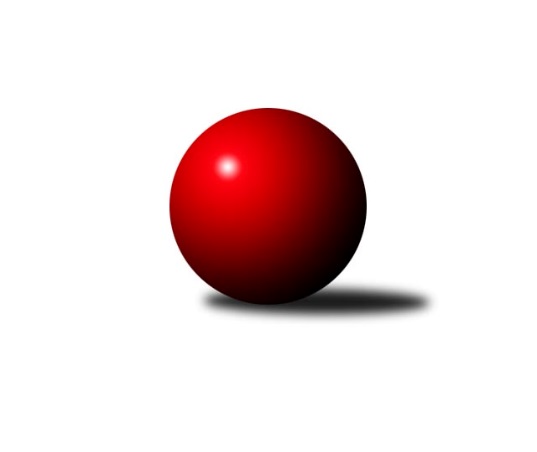 Č.12Ročník 2018/2019	1.2.2019Nejlepšího výkonu v tomto kole: 1733 dosáhlo družstvo: TJ Spartak Pelhřimov CKrajská soutěž Vysočiny A 2018/2019Výsledky 12. kolaSouhrnný přehled výsledků:TJ Slovan Kamenice nad Lipou E	- TJ Slovan Kamenice nad Lipou D	4:2	1629:1560	5.0:3.0	31.1.TJ Spartak Pelhřimov C	- TJ Sokol Cetoraz B	5:1	1733:1589	7.0:1.0	31.1.TJ Slovan Kamenice nad Lipou C	- TJ Spartak Pelhřimov E	6:0	1636:1535	6.5:1.5	1.2.Tabulka družstev:	1.	TJ Slovan Kamenice nad Lipou E	10	8	1	1	41.0 : 19.0 	50.5 : 29.5 	 1629	17	2.	TJ Spartak Pelhřimov C	9	7	0	2	41.0 : 13.0 	47.5 : 24.5 	 1603	14	3.	KK Slavoj Žirovnice C	9	6	1	2	35.0 : 19.0 	46.0 : 26.0 	 1647	13	4.	TJ Slovan Kamenice nad Lipou C	10	5	1	4	33.0 : 27.0 	40.0 : 40.0 	 1525	11	5.	TJ Spartak Pelhřimov F	8	3	0	5	19.0 : 29.0 	28.5 : 35.5 	 1515	6	6.	TJ Sokol Cetoraz B	10	2	1	7	21.0 : 39.0 	32.0 : 48.0 	 1536	5	7.	TJ Slovan Kamenice nad Lipou D	9	2	0	7	17.0 : 37.0 	29.0 : 43.0 	 1501	4	8.	TJ Spartak Pelhřimov E	9	2	0	7	15.0 : 39.0 	22.5 : 49.5 	 1493	4Podrobné výsledky kola:	 TJ Slovan Kamenice nad Lipou E	1629	4:2	1560	TJ Slovan Kamenice nad Lipou D	Jiří Rychtařík	 	 186 	 225 		411 	 1:1 	 410 	 	227 	 183		Ondřej Votápek	Mirka Sochová	 	 188 	 175 		363 	 1:1 	 374 	 	181 	 193		David Fára	Milan Podhradský	 	 219 	 252 		471 	 2:0 	 386 	 	190 	 196		Iva Holasova	Pavel Šindelář *1	 	 178 	 206 		384 	 1:1 	 390 	 	203 	 187		Josef Vančíkrozhodčí: Pelíšek Jiřístřídání: *1 od 51. hodu Jan ŠvarcNejlepší výkon utkání: 471 - Milan Podhradský	 TJ Spartak Pelhřimov C	1733	5:1	1589	TJ Sokol Cetoraz B	Zdeňka Vytisková	 	 220 	 228 		448 	 2:0 	 415 	 	200 	 215		Filip Tejrovský	Karel Pecha	 	 207 	 225 		432 	 2:0 	 369 	 	187 	 182		Václav Brávek	Igor Vrubel	 	 206 	 225 		431 	 2:0 	 380 	 	198 	 182		Luboš Novotný	Oldřich Kubů	 	 212 	 210 		422 	 1:1 	 425 	 	216 	 209		Jan Pošustarozhodčí: Novotný VáclavNejlepší výkon utkání: 448 - Zdeňka Vytisková	 TJ Slovan Kamenice nad Lipou C	1636	6:0	1535	TJ Spartak Pelhřimov E	David Schober st.	 	 194 	 195 		389 	 2:0 	 362 	 	179 	 183		Aleš Pokorný	Petra Schoberová	 	 214 	 209 		423 	 2:0 	 371 	 	174 	 197		Andrea Dvořáková	Filip Schober	 	 210 	 206 		416 	 1:1 	 395 	 	211 	 184		Jiří Poduška	David Schober ml.	 	 204 	 204 		408 	 1.5:0.5 	 407 	 	204 	 203		Pavel Vazačrozhodčí: Jiří ŠindelářNejlepší výkon utkání: 423 - Petra SchoberováPořadí jednotlivců:	jméno hráče	družstvo	celkem	plné	dorážka	chyby	poměr kuž.	Maximum	1.	Adam Rychtařík 	TJ Slovan Kamenice nad Lipou E	457.25	304.0	153.3	3.5	4/4	(491)	2.	Karel Pecha 	TJ Spartak Pelhřimov C	423.57	296.9	126.7	6.0	3/3	(456)	3.	Otakar Rataj 	KK Slavoj Žirovnice C	420.87	293.1	127.8	6.7	3/3	(440)	4.	Stanislav Kropáček 	TJ Spartak Pelhřimov C	419.80	288.2	131.6	5.9	3/3	(500)	5.	Jan Pošusta 	TJ Sokol Cetoraz B	416.17	285.0	131.2	7.1	3/4	(445)	6.	Zdeňka Vytisková 	TJ Spartak Pelhřimov C	415.89	295.3	120.6	6.6	2/3	(452)	7.	Alena Izsofová 	KK Slavoj Žirovnice C	414.83	283.8	131.0	7.6	3/3	(461)	8.	Milan Kalivoda 	-- volný los --	414.79	279.9	134.9	5.1	3/3	(462)	9.	Pavel Šindelář 	TJ Slovan Kamenice nad Lipou E	412.38	282.2	130.2	6.6	4/4	(481)	10.	Irena Machyánová 	TJ Spartak Pelhřimov E	411.00	293.1	117.9	8.4	2/3	(427)	11.	Kamila Jirsová 	TJ Slovan Kamenice nad Lipou C	410.19	280.9	129.3	8.5	3/4	(437)	12.	Ludmila Landkamerová 	-- volný los --	409.93	276.0	133.9	5.3	3/3	(461)	13.	Stanislav Šafránek 	KK Slavoj Žirovnice C	409.61	291.9	117.7	9.2	3/3	(442)	14.	Václav Rychtařík  st.	TJ Slovan Kamenice nad Lipou E	406.75	286.4	120.3	10.8	3/4	(436)	15.	Jan Švarc 	TJ Slovan Kamenice nad Lipou E	405.94	285.6	120.3	7.3	3/4	(425)	16.	František Housa 	KK Slavoj Žirovnice C	405.28	284.2	121.1	9.6	3/3	(426)	17.	Petr Kejval 	KK Slavoj Žirovnice C	405.05	288.4	116.7	7.9	2/3	(451)	18.	Jiří Rychtařík 	TJ Slovan Kamenice nad Lipou D	404.18	278.8	125.4	7.5	3/4	(436)	19.	Vítězslav Kovář 	-- volný los --	401.56	280.3	121.3	7.2	3/3	(433)	20.	David Schober  ml.	TJ Slovan Kamenice nad Lipou C	400.67	281.1	119.6	8.8	3/4	(429)	21.	Kateřina Kohoutová 	TJ Spartak Pelhřimov F	396.20	280.2	116.0	9.2	2/2	(458)	22.	Jaroslav Vácha 	-- volný los --	395.04	275.8	119.3	7.8	3/3	(431)	23.	Michal Zeman 	TJ Sokol Cetoraz B	393.75	280.6	113.2	9.3	3/4	(414)	24.	Igor Vrubel 	TJ Spartak Pelhřimov C	392.06	279.3	112.8	6.3	2/3	(431)	25.	Ondřej Votápek 	TJ Slovan Kamenice nad Lipou D	390.71	282.8	107.9	11.7	4/4	(448)	26.	Ondřej Kohout 	TJ Spartak Pelhřimov F	387.40	282.6	104.8	14.4	2/2	(440)	27.	Oldřich Kubů 	TJ Spartak Pelhřimov C	385.00	276.4	108.6	7.3	2/3	(448)	28.	Luboš Novotný 	TJ Sokol Cetoraz B	381.75	263.3	118.5	11.5	4/4	(398)	29.	Jiří Poduška 	TJ Spartak Pelhřimov E	381.43	280.1	101.3	13.0	3/3	(416)	30.	Lukáš Bambula 	TJ Spartak Pelhřimov F	380.50	271.8	108.7	11.3	2/2	(435)	31.	Filip Tejrovský 	TJ Sokol Cetoraz B	376.58	266.0	110.6	12.1	3/4	(415)	32.	Darja Novotná 	TJ Slovan Kamenice nad Lipou C	376.56	275.6	100.9	11.9	4/4	(417)	33.	David Schober  st.	TJ Slovan Kamenice nad Lipou C	372.67	273.2	99.5	13.4	4/4	(390)	34.	David Fára 	TJ Slovan Kamenice nad Lipou D	370.88	268.1	102.8	13.9	4/4	(388)	35.	Aleš Pokorný 	TJ Spartak Pelhřimov E	370.56	255.7	114.9	9.7	3/3	(409)	36.	Josef Vančík 	TJ Slovan Kamenice nad Lipou E	370.50	265.0	105.5	12.3	3/4	(395)	37.	Pavel Vodička 	TJ Slovan Kamenice nad Lipou C	369.94	265.2	104.7	13.2	3/4	(407)	38.	Václav Brávek 	TJ Sokol Cetoraz B	369.50	261.8	107.8	10.8	4/4	(423)	39.	Petra Schoberová 	TJ Slovan Kamenice nad Lipou C	365.67	267.7	98.0	12.0	3/4	(423)	40.	Vojtěch Koch 	TJ Spartak Pelhřimov F	362.25	255.8	106.5	13.0	2/2	(375)	41.	Jiří Pelíšek 	TJ Slovan Kamenice nad Lipou D	361.33	253.0	108.3	12.7	3/4	(374)	42.	Jiří Buzek 	TJ Slovan Kamenice nad Lipou D	352.42	255.5	96.9	14.7	4/4	(393)	43.	Andrea Dvořáková 	TJ Spartak Pelhřimov E	347.44	248.2	99.3	17.0	3/3	(371)		Milan Podhradský 	TJ Slovan Kamenice nad Lipou E	466.00	309.7	156.3	4.7	1/4	(471)		Filip Schober 	TJ Slovan Kamenice nad Lipou C	446.00	302.5	143.5	5.0	1/4	(476)		Pavel Vazač 	TJ Spartak Pelhřimov E	407.00	276.0	131.0	10.0	1/3	(407)		Iva Holasova 	TJ Slovan Kamenice nad Lipou D	391.25	286.5	104.8	12.8	2/4	(407)		Jiří Slanina 	TJ Spartak Pelhřimov F	388.25	267.0	121.3	10.3	1/2	(417)		Nikola Kučerová 	TJ Spartak Pelhřimov F	384.67	278.7	106.0	11.7	1/2	(387)		Patrik Procházka 	TJ Spartak Pelhřimov F	384.00	262.0	122.0	12.0	1/2	(405)		Radek David 	TJ Spartak Pelhřimov F	383.50	276.0	107.5	11.5	1/2	(394)		Mirka Sochová 	TJ Slovan Kamenice nad Lipou E	374.75	277.3	97.5	13.0	2/4	(396)		Kateřina Kucírková 	TJ Spartak Pelhřimov E	374.00	274.5	99.5	12.2	1/3	(419)		Martin Zich 	TJ Sokol Cetoraz B	370.33	269.7	100.7	12.0	1/4	(409)		Pavel Vaníček 	TJ Slovan Kamenice nad Lipou D	370.00	276.0	94.0	12.0	1/4	(370)		Josef Bulíček 	TJ Spartak Pelhřimov C	367.50	284.0	83.5	15.0	1/3	(378)		Jaroslav Šefl 	TJ Slovan Kamenice nad Lipou C	361.00	280.0	81.0	24.0	1/4	(361)		 		359.00	272.0	87.0	16.0	1/0	(359)		Kateřina Křížová 	TJ Sokol Cetoraz B	354.50	260.5	94.0	14.5	2/4	(401)		Jan Novotný 	TJ Sokol Cetoraz B	348.25	250.3	98.0	13.5	2/4	(371)		Jitka Mrázková 	TJ Slovan Kamenice nad Lipou D	343.00	244.5	98.5	13.5	2/4	(347)		Pavel Rysl 	TJ Spartak Pelhřimov E	335.00	241.2	93.8	18.0	1/3	(357)		Jaroslav Nocar 	TJ Sokol Cetoraz B	318.00	223.0	95.0	8.5	1/4	(345)Sportovně technické informace:Starty náhradníků:registrační číslo	jméno a příjmení 	datum startu 	družstvo	číslo startu
Hráči dopsaní na soupisku:registrační číslo	jméno a příjmení 	datum startu 	družstvo	Program dalšího kola:13. kolo7.2.2019	čt	17:30	TJ Slovan Kamenice nad Lipou E - TJ Spartak Pelhřimov E	7.2.2019	čt	19:00	TJ Slovan Kamenice nad Lipou D - TJ Spartak Pelhřimov C				-- volný los -- - -- volný los --	9.2.2019	so	10:30	TJ Slovan Kamenice nad Lipou C - TJ Spartak Pelhřimov F	Nejlepší šestka kola - absolutněNejlepší šestka kola - absolutněNejlepší šestka kola - absolutněNejlepší šestka kola - absolutněNejlepší šestka kola - dle průměru kuželenNejlepší šestka kola - dle průměru kuželenNejlepší šestka kola - dle průměru kuželenNejlepší šestka kola - dle průměru kuželenNejlepší šestka kola - dle průměru kuželenPočetJménoNázev týmuVýkonPočetJménoNázev týmuPrůměr (%)Výkon3xMilan PodhradskýKamenice E4713xMilan PodhradskýKamenice E116.734714xZdeňka VytiskováPelhřimov C4483xZdeňka VytiskováPelhřimov C112.154485xOtakar RatajŽirovnice C4374xOtakar RatajŽirovnice C109.44377xKarel PechaPelhřimov C4327xKarel PechaPelhřimov C108.154322xIgor VrubelPelhřimov C4312xIgor VrubelPelhřimov C107.94311xFrantišek HousaŽirovnice C4261xFrantišek HousaŽirovnice C106.65426